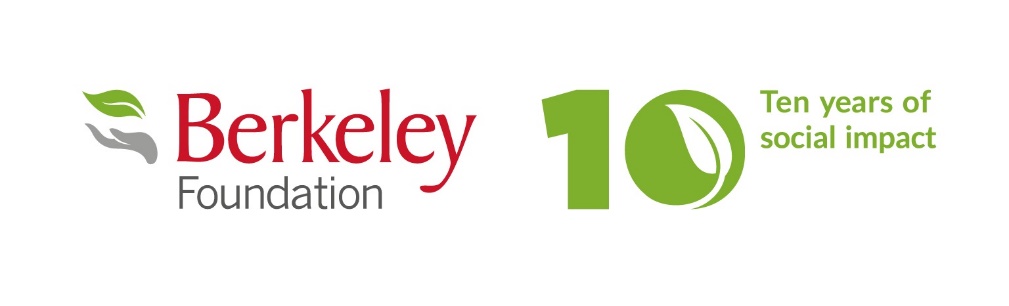 6. Most Inspiring Berkeley Foundation Champion
_______________________________________________________________________________


All entries should answer the specific questions set out for each category. Please note that the word limit is 500 words per category. Please save this document to your folders so you can edit it. Once completed, please email to awards@berkeleyfoundation.org.uk 
This category will recognise a Berkeley Foundation Champion who has gone ‘above and beyond’ in inspiring their colleagues to get involved with the Foundation. You can enter yourself or nominate a colleague.Entries should refer to activities taking place between 1 May 2020 and 30 November 2021 but can also draw on the nominee’s longer-term commitment, if relevant.How have you inspired your colleagues to get involved in the Foundation’s work? 
[Did you overcome any particular challenges? What was most successful?]



What impact have you had?[This could include the difference you have made to a charity, its beneficiaries, the wider community, or your business and staff.] 



Why do you deserve to win this award? [Think about what makes your involvement stand out.] 